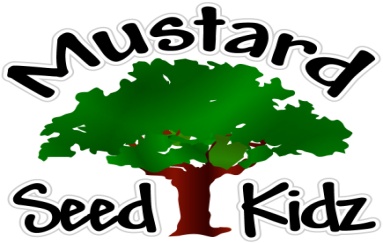 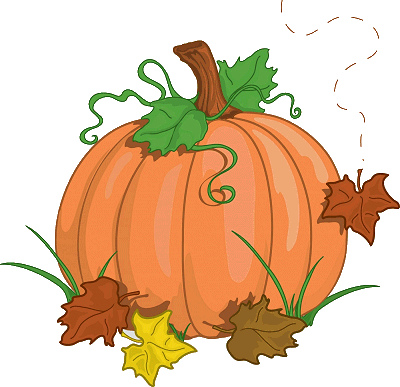 October 1st-5th BreakfastMondayTuesdayTuesdayWednesdayThursdayFridayBreakfastRaisin Bran or Corn FlakesPeachesMilkWild Berry Muffin Fruit CocktailMilkWild Berry Muffin Fruit CocktailMilkCheeriosApplesauceMilkCereal Fruit BarBanana SlicesMilkLifePineapple MilkLunchChicken NuggetsMashed PotatoesFruit CocktailMilkChicken NuggetsMashed PotatoesFruit CocktailMilkTurkey Soft TacosSalsa/ Sour Cream CornPineappleMilkBeanie WeeniesPeas& CarrotsPeachesCornbreadMilkBBQ Chicken SandwichGreen beansPineappleMilkBeef RavioliMixed VegetablesFruit CocktailMilkSnack      Pretzels String CheeseGoldfishCelery or carrotsGoldfishCelery or carrotsChex MixRaisinsCheese & CrackersBlueberry breadMilk